Spolek Chlumáci srdečně zve v sobotu 31. 8. od 15 hodinvšechny rodiče s dětmi na dětské hřiště na Žabáku. Přijďte se s námi rozloučit s prázdninami, opéct špekáček a užít dobrou zábavu. Špekáček si vezměte s sebou, další občerstvení zajištěno.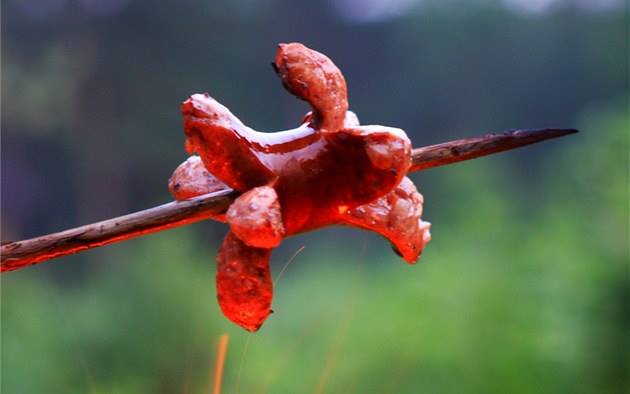 